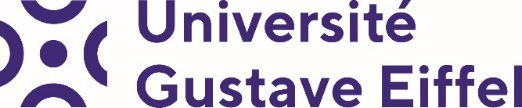 Fiche d’appréciation de l’étudiant.e stagiaire de LLCER espagnol (à faire remplir LE DERNIER JOUR DU STAGE et à insérer, scannée, à la fin du rapport de stage, en annexe)A. Étudiant.e stagiaire (à remplir par l’étudiant.e) :NOM – Prénom :                                                                               N° étudiant : Date de naissance : Établissement ou entreprise où s’est déroulé le stage :Adresse : Intitulé du poste ou de la mission : Descriptif du poste ou de la mission (cf. convention) : B. Tuteur / Tutrice (à remplir de façon manuscrite par la tutrice / le tuteur) :NOM – Prénom :                                                                               Fonction ou titre : Appréciation du tuteur ou de la tutrice à propos de l’étudiant.e :Appréciation générale manuscrite de la tutrice ou du tuteur :Date, nom, prénom, signature et cachet obligatoire de l’établissement ou entreprise du tuteur ou de la tutrice :Domainesd’évaluationExcellentSatisfaisant Moyen Insuffisant Non observéPonctualitéAssiduité (minimum 30h)AutonomieEsprit d’initiativeCuriosité, intérêt, implicationObservation active (prise de notes, débriefing avec questions du stagiaire, etc.) Échanges avec tous les enseignants/personnels du serviceÉchanges avec les autres personnelsContact avec les élèves/clients